Красивый орта мектебінің 2019-2020 оқу жылындағы  3-ші маусымдағы қашықтықтағы ұйымдастырылған  «Балдырған» лагерінің жүргізілген жұмыс жопарының  есебі. Отчёт работы пришкольной площадки « Гүлдер»                                                                           3 сезона отряда «Балдаурен»  Красивинской средней школыРуководители: учителя начальных классов: Асимова С.А, Дуйсенбаева А.Т7  Психолог: Аяпбергенова  Н.Ж., Библиотекарь: Грищенко Т.С.Қатысқан оқушылар  1 «А»  сынып оқушылары.Мақсаты:
«Балдырған» тобына қатысқан әрбір оқушыны алдымен жақсылыққа, адамгершілікке, ұйымшылдыққа тәрбиелей отырып, оқушылардың жазғы демалыс уақытын тиімді пайдалана білуге үйрету. Балалардың жаз мезгіліндегі демалысын, сауықтырылуын мен тиімді әрі мағыналы өткізуге жағдайлар жасау, қауіпсіздік ережелерін үйрете отырып салауатты өмір салтын қалыптастыру, рухани және мәдени білімдерін жетілдіру, салт – дәстүрін дамыту, Отан сүйгіштік – патриоттық сезімін арттыру.Міндеттері:
- Лагерьге балалардың уақытымен, толық қатысуын қадағалау;
- Әр күнді бағдарлама бойынша ұйымдасқан түрде өткізу;
- Балалардың  ертеңгілік дене жаттығуларын, қимыл - қозғалыс ойындарын бақылауға алу;
- Әр орындаған тапсырма кезіндегі қауіпсіздік ережелерінің сақталуын еске алу, бақылау;
-  Онлайн лагерь жағдайында бірыңғай тәртіпті қадағалау;
- Сурет, қолөнер тақырыптарында шығармашылық қабілеттерін арттыру мақсатында көрме, конкурс ұйымдастыру;
- Ұлттық ойындар, логикалық және спорттық ойын түрлері арқылы балалардың қызығушылығын арттыру. Екінші  маусым онлайн  «Балдырған» лагері 22.06.-26.06 аралығында өтті.Топтың аты: «Балдырған» Ұраны: «Біз балдырған баламыз»Жоспар:22.06.2020ж1. «Таңғы жаттығу»2. «Ертегі әлемі»3. « Қолөнер сайысы»  Анасымен бірге 23.06.2020ж1. «Таңғы жаттығу»2. «Екі жұлдыз» сайысы  Анасымен бірге3. « Менің сүйікті істерім» 24.06.2020ж1. «Сергіту жаттығу»2.  «Мақал-сөз-мәйегі»3. «Абай өленің мәнерлеп оқу»25.06.2020ж 1.Сергіті жаттығу2.Доппен жаттығулар3. «Бау-бақша күту» сайысы  Анасымен бірге26.06.2020ж1.  Табиғаттағы жаттығу2. «Өз қиялым» аппликация жасау3. «Жазғы сән үлгісі» Анасымен біргеОнлайн  «Балдырған»лагерь өз жоспары бойынша жұмыс жүргізді оқушылар онлайн лагерьге белсене қатысып отырды.1 «А»сынып Какеш Жансая, Узакбай Кәусар «Қолөнер» сайысы  Аналарымен бірге1 «а»сынып Какеш Жансая  «Екі жұлдыз» сайысы  Анасымен бірге1 «а» сынып  Ували Күнсұлу  «Бау-бақша күту» сайысы  Анасымен бірге1 «а» сынып  Хуат Фатиха  «Жазғы сән үлгісі» Анасымен біргеЖауапты мұғалім: Асимова Сандугаш  Амантаевнаhttps://www.instagram.com/p/CCDBvj_ltD5/?igshid=8vq3llw5ertwhttps://www.instagram.com/p/CB-k64nF9u2/?igshid=1mjykdmwjmwfvhttps://www.instagram.com/p/CB-kaFFlYaS/?igshid=gaerz7ggoc2ghttps://www.instagram.com/p/CB-kRXIF3um/?igshid=r3gffql66wdmhttps://www.instagram.com/p/CB-jlWIFRWh/?igshid=9lt7lm90c5j8https://www.instagram.com/tv/CB-hHYXFU9U/?igshid=dohjq4hbh401https://www.instagram.com/p/CB4gHSPlUWT/?igshid=129thygo1iynwhttps://www.instagram.com/tv/CB2CAVjlQh4/?igshid=z4wc28rn1s3rhttps://www.instagram.com/p/CBzZ0cZljNX/?igshid=hpt2wwlsx617https://www.instagram.com/tv/CBzZml8FMHS/?igshid=1byj0j6glgc1mhttps://www.instagram.com/tv/CBzYwihFcgn/?igshid=elmr3w4q7i75	Красивый  орта мектебінің 2019-2020 оқу жылында                            2 а сыныбымен  қашықтықтан өткізілген                                          лагердің есебі.Маусым айының 22 мен 26-сы аралығында Красивый  орта мектебінде қашықтықтан 2 А сыныптарымен жұмыс  өткізілді. Лагерьдің негізгі мақсат міндеттері: -балалардың бос уақытын тиімді өткізу,ұйымдастыру саласында педагогикалық инновацияларды  қолдану .- кәмелетке толмаған жасөспірімдерді қараусыздық пен құқық бұзушылықтың алдын-алу әдісін жетілдіру.       Оқушылар  таңертеңгі сағат 10 :00-10/20 таңғы жаттығуларды жақсы әуендермен жасап,сергіп алады.Оқушылармен міндетті түрде қауіпсіздік ережелерімен жұмыс жүргізілді.Жоспар бойынша өткізілген іс-шаралардың мысалы,   «Мәнерлеп оқу »сайысында оқушылар жақсы белсенділікпен көзге түсті.Жақсы қатысқан оқушылар марапатталды.«Сергіту сәттерін» белсенді орындады ,  «Сәнді бант» сайысына қыз балалар жарыса қатысып,сән үлгісімен белсене қатысты.«Мақал сөз -мәйегі» сайысында өздері білетін мақалдарын айтып сайысты.Жаксы қатысқан оқушылар мадақтамамен марапатталды және ата-аналарына алғыс хаттар жазылды.Жауапты мұғалім:  Дуйсенбаева А.Т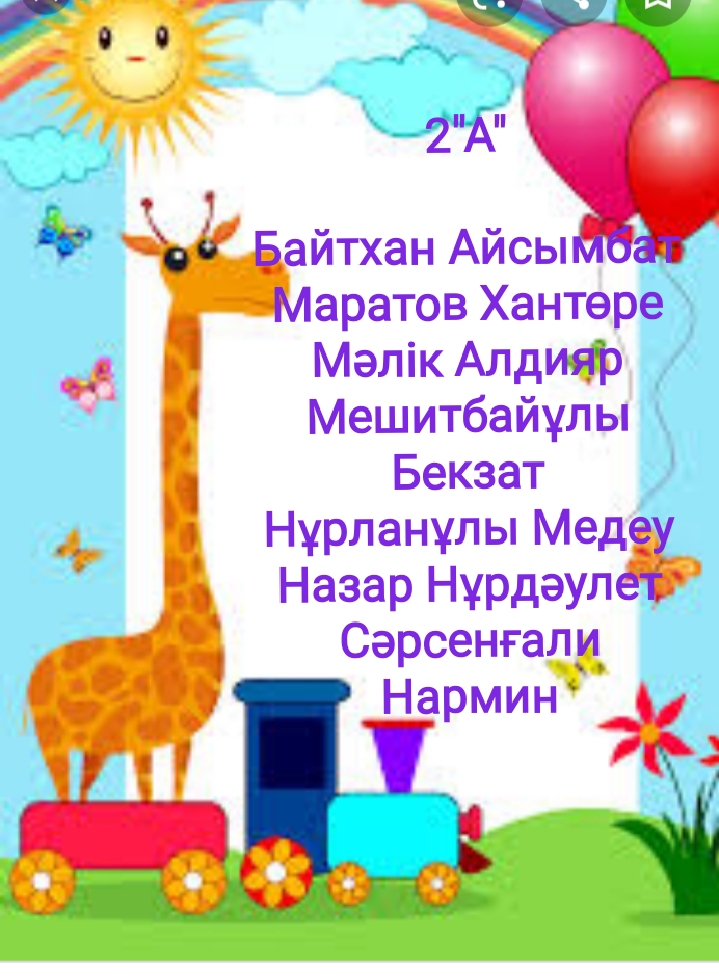 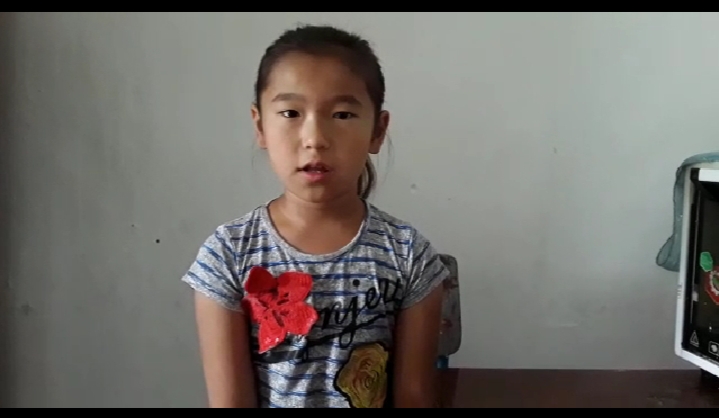 https://www.instagram.com\p|CB4gOrDIgHk\?idshid=akf40ag5jngx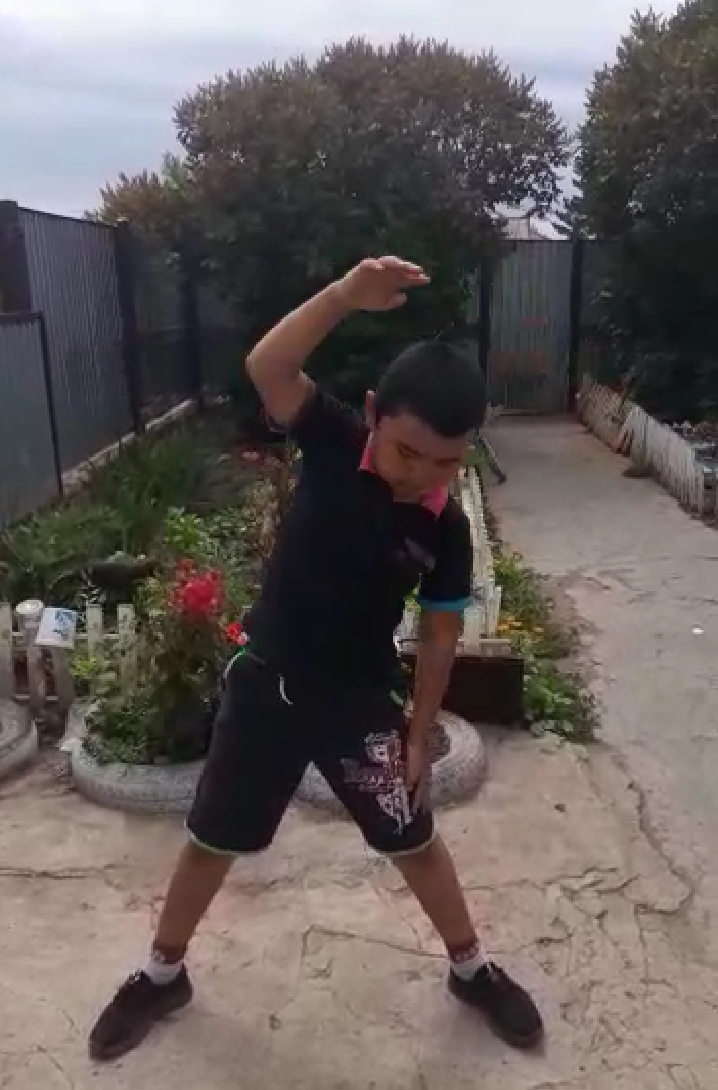 https://www.instagram.com\p|CB4FJWFOHh|? Ishid=1hxowtcecn4cn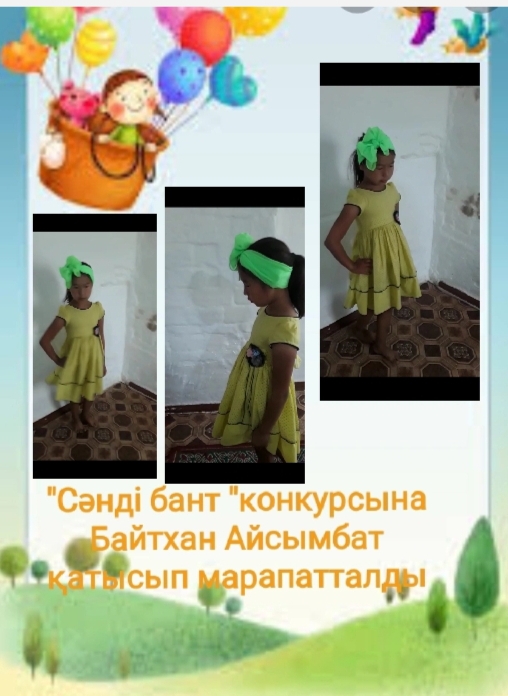 https://www.instagram.com\p|CB-jXtklotX\?idshid=jjztuvqzpn2v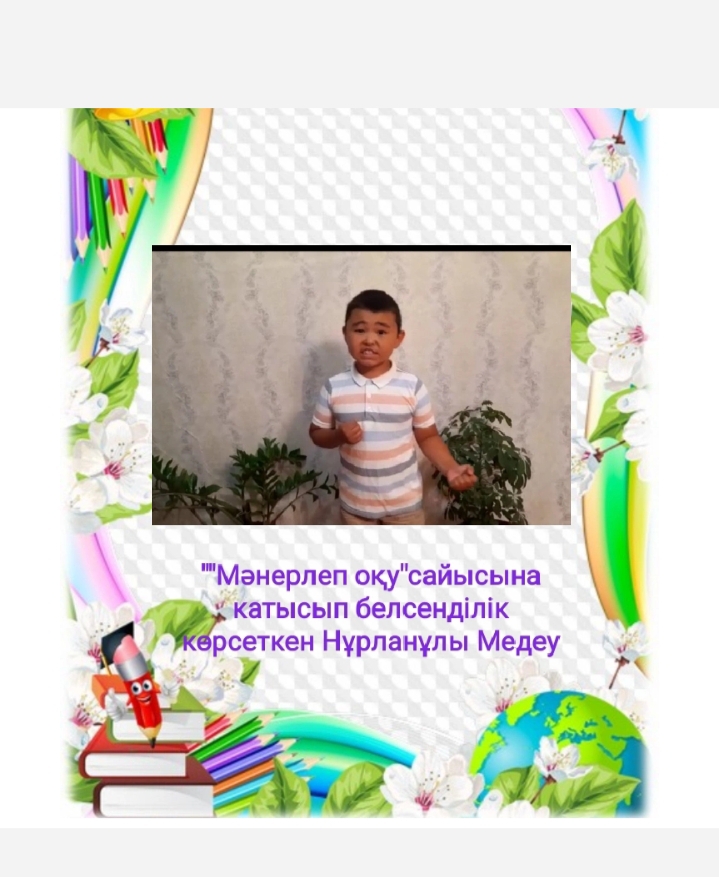 https://www.instagram..com\p\CB4erSclcxp\?igshid=xaem22cpsolu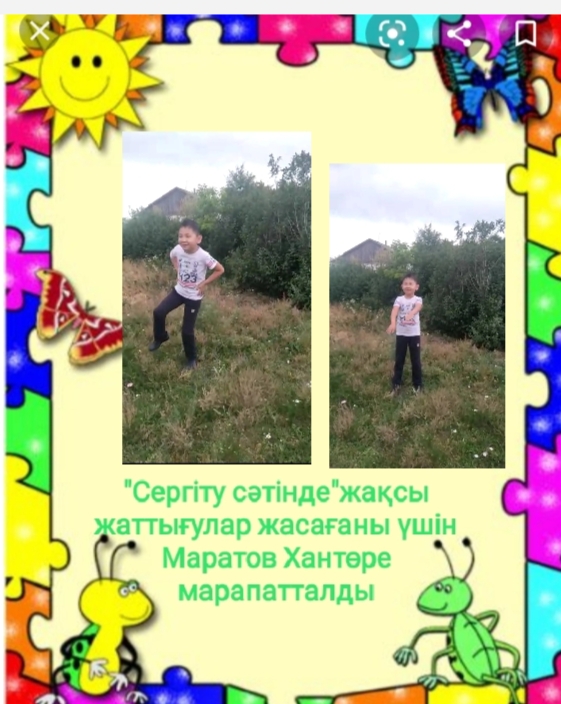 https://www.instagram..com\p\CBwzO1aFm6_\?igshid=9zn1zdi4hugm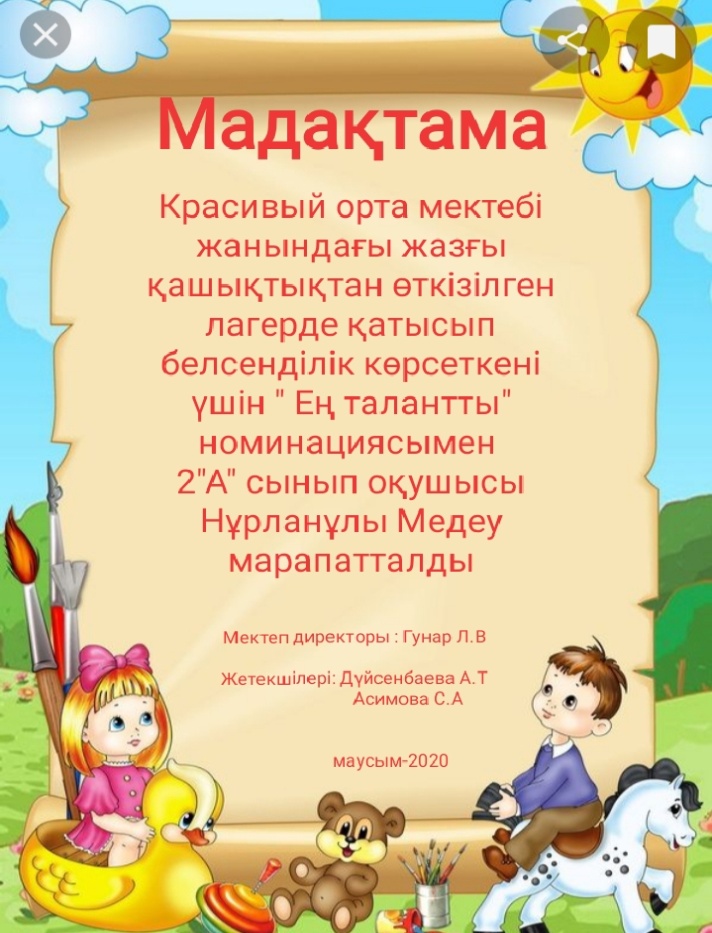 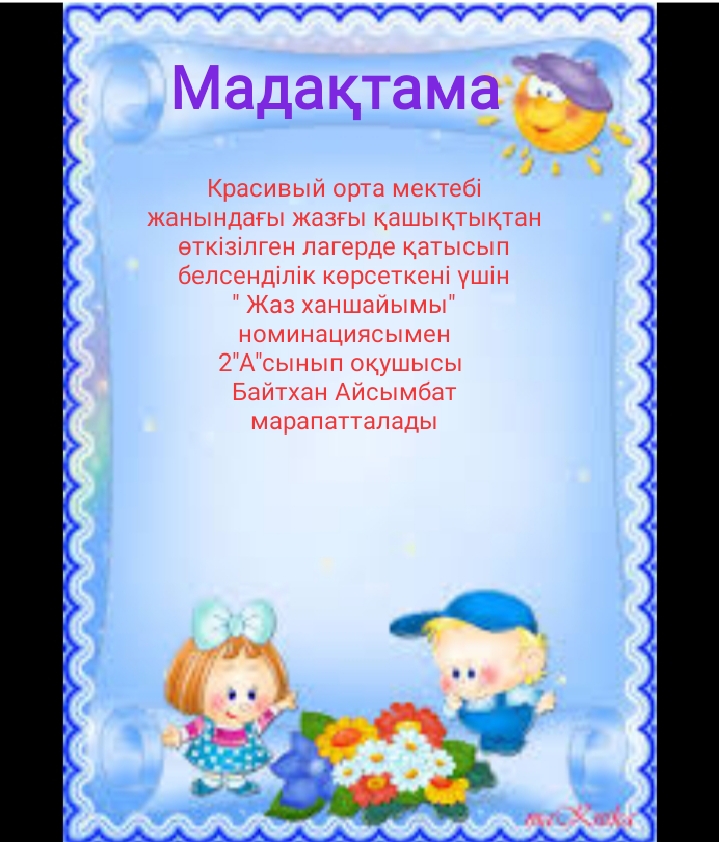 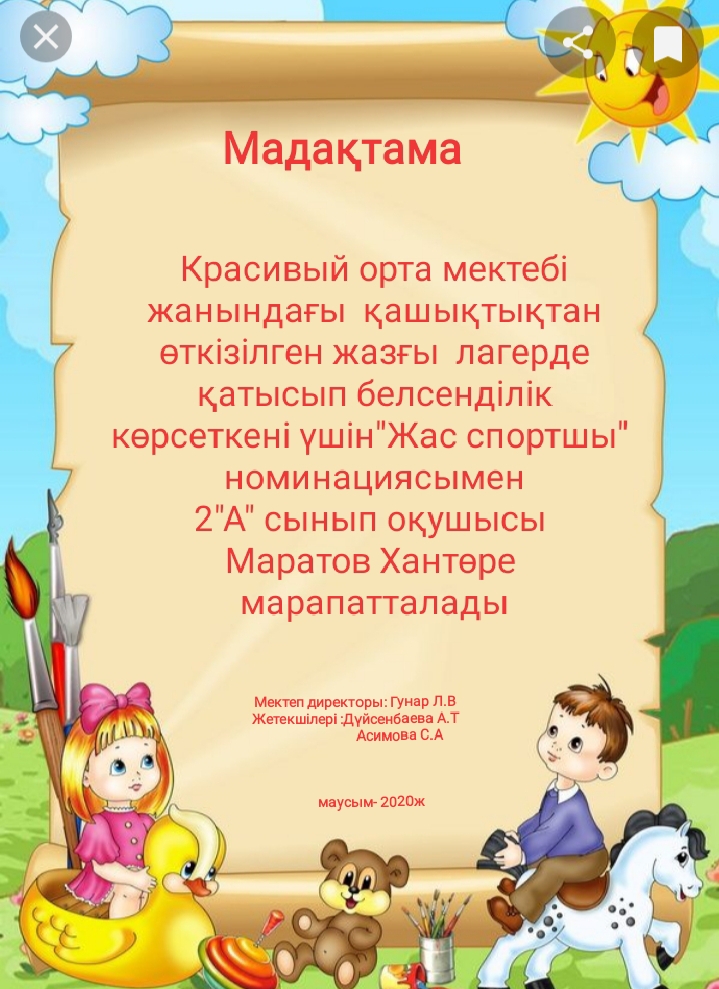 Красивинский орта мектебінің 2019-2020оқу жылындағы  3-ші маусымдағы қашықтықтағы ұйымдастырылған   «Жұлдыз» тобының жүргізілген жұмыс есебі.Қатысқан оқушылар 3 «А» 4 «А» сынып оқушылары.Ұлттық болмыс пен халықтық ұғымдарды шәкірт бойына дарытуда отбасы мен ұстаздар қауымының тәлім - тәрбиелік шараларына қойылар талап жоғарылады. Мектеп – білім берумен қатар, тағылымды тәлім - тәрбие түрлерін ұйымдастыратын өнеге ордасы. Тәрбие мазмұны ұйымдастырушының шеберлігімен ұштасқанда қандай шара болсын, шәкірттің ішкі жан - дүниесін жаңартып, рухани азық болып, соныда жарқын құбылыстарға жетекші бола бермекші.Мақсаты:
«Жұлдыз» лагеріне қатысқан әрбір оқушыны алдымен жақсылыққа, адамгершілікке, ұйымшылдыққа тәрбиелей отырып, оқушылардың жазғы демалыс уақытын тиімді пайдалана білуге үйрету. Балалардың жаз мезгіліндегі демалысын, сауықтырылуын мен тиімді әрі мағыналы өткізуге жағдайлар жасау, қауіпсіздік ережелерін үйрете отырып салауатты өмір салтын қалыптастыру, рухани және мәдени білімдерін жетілдіру, салт – дәстүрін дамыту, Отан сүйгіштік – патриоттық сезімін арттыру.Міндеттері:
- Лагерьге балалардың уақытымен, толық қатысуын қадағалау;
- Әр күнді бағдарлама бойынша ұйымдасқан түрде өткізу;
- Балалардың  ертеңгілік дене жаттығуларын, қимыл - қозғалыс ойындарын бақылауға алу;
- Әр орындаған тапсырма кезіндегі қауіпсіздік ережелерінің сақталуын еске алу, бақылау;
-  Онлайн лагерь жағдайында бірыңғай тәртіпті қадағалау;
- Сурет, қолөнер тақырыптарында шығармашылық қабілеттерін арттыру мақсатында көрме, конкурс ұйымдастыру;
- Ұлттық ойындар, логикалық және спорттық ойын түрлері арқылы балалардың қызығушылығын арттыру. Төртінші  маусым онлайн  «Жұлдыз» лагері 13.07.-17.07 аралығында өтті.Топтың аты: «Жұдыз» Ұраны: «Тәрбиелі ұл-қызбыз, Жарқыраған жұлдызбыз»Жоспар:13.07.2020ж1. «Тыңғы жаттығу»2. «Ертегі әлемі»3. «Шебер қолдар» 14.07.2020ж1. «Таңғы жаттығу»2. «Әуенді тап»3. « Менің сүйікті істерім» 15.07.2020ж1. «Сергіту жаттығу»2.  «Әкесінің қолғанаты»3. «Абай өленің оқимыз»16.07.2020ж 1.Сергіті жаттығу2.Доппен жаттығулар3. Щебер қолдар17.07.2020ж1.  «Сен және жол»спорт сағаты.2. «Өз қиялым» аппликация жасау3. «Кішкентай аспазшы»Онлайн  «Жұлдыз»лагері өз жоспары бойынша жұмыс жүргізді оқушылар онлайн лагерге белсене қатысып отырды.3 «А»сынып Кентай Дильназ. Маратова Айару «Кішкентай азпазшы»3 «а»сынып Жұматов Диас «Доппен жаттығу», «әкесінің қолқанаты»4 «а» сынып Қойшығара Айым «италиандық пица», «таңғы жаттығу»4 «а» сынып Кокумбаева Кади « шарлотка пирогі»4 «А» сынып Таңат Жантөре, Ғабдуали Әділет,Ғабдиали Жастілек «Спорттық жаттығулар»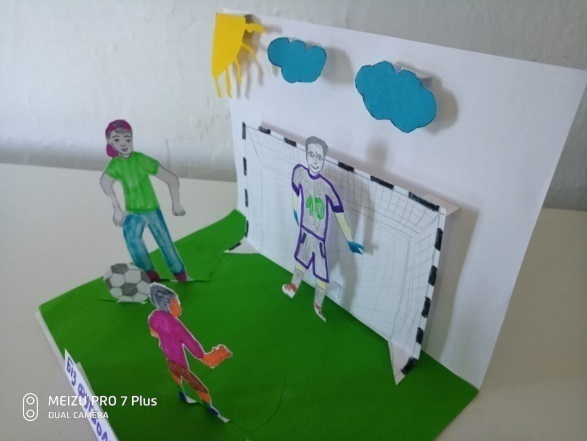 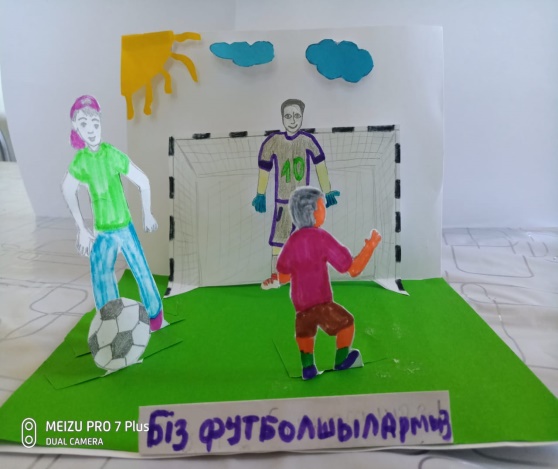 Таңат Жантөре аппликация «Біз футболшымыз»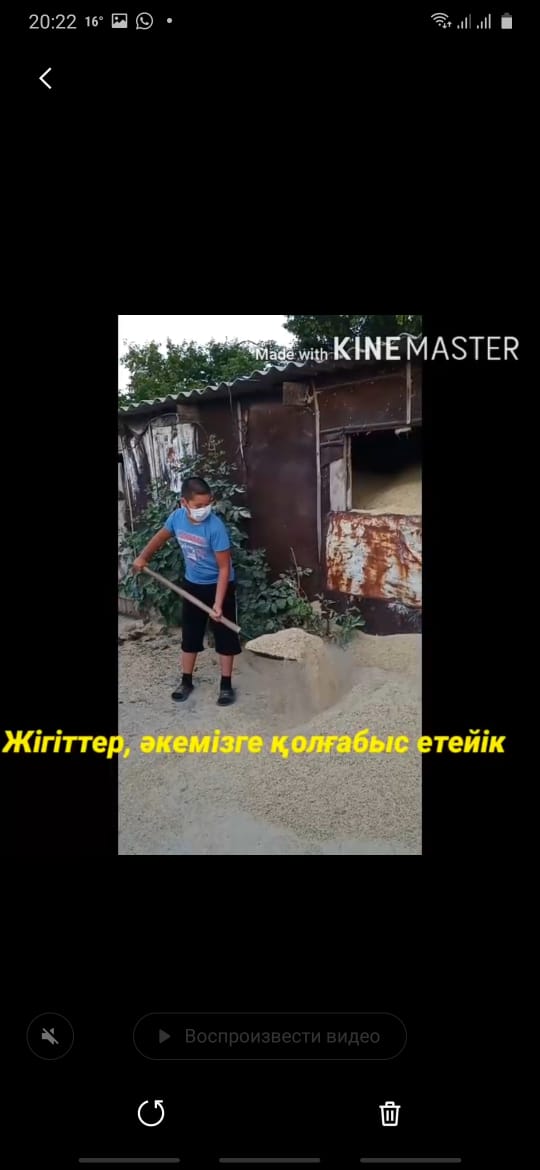 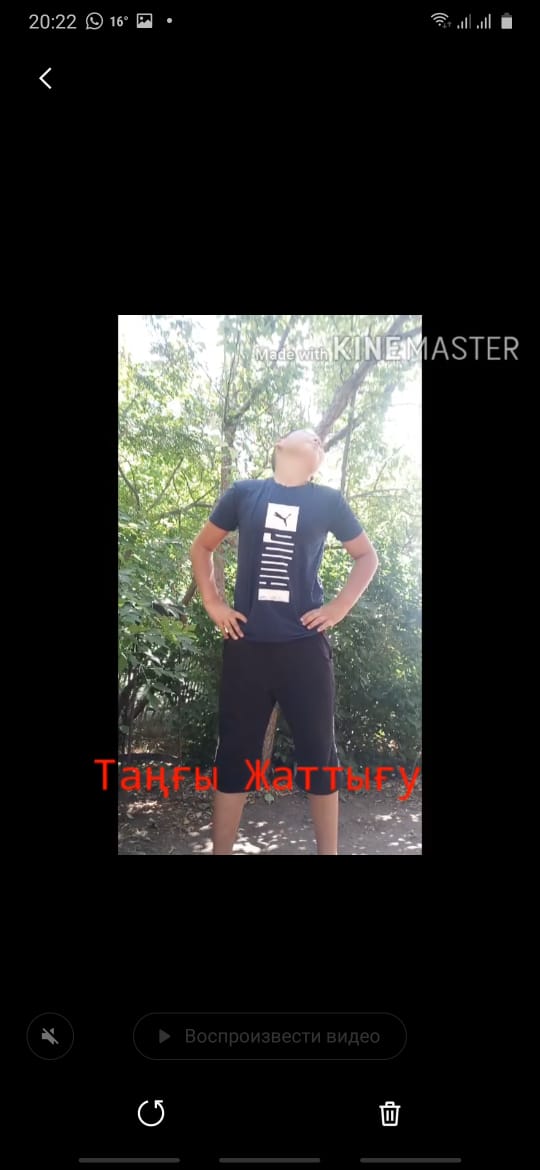 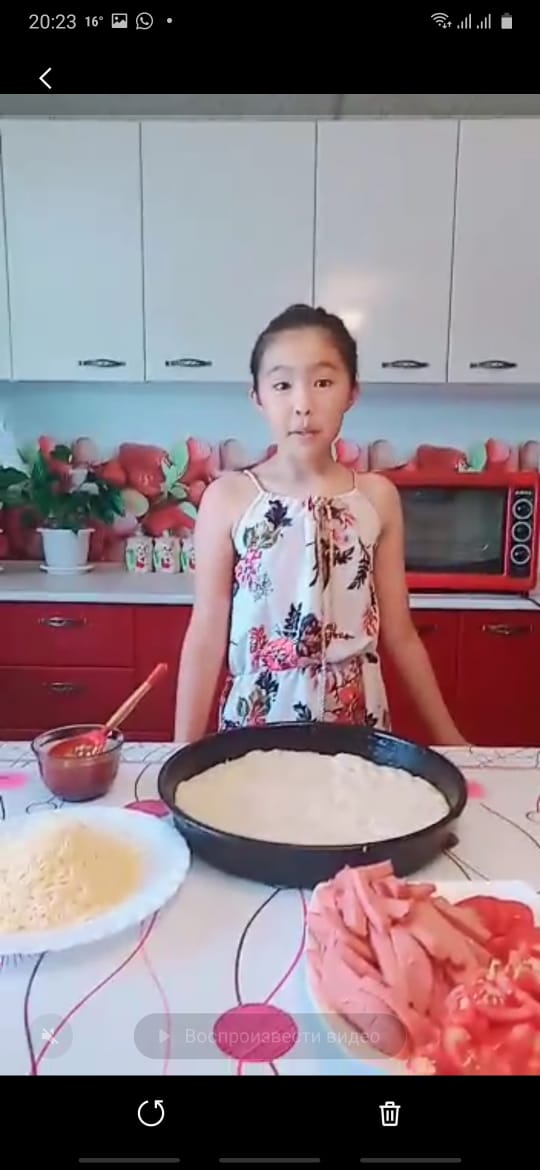 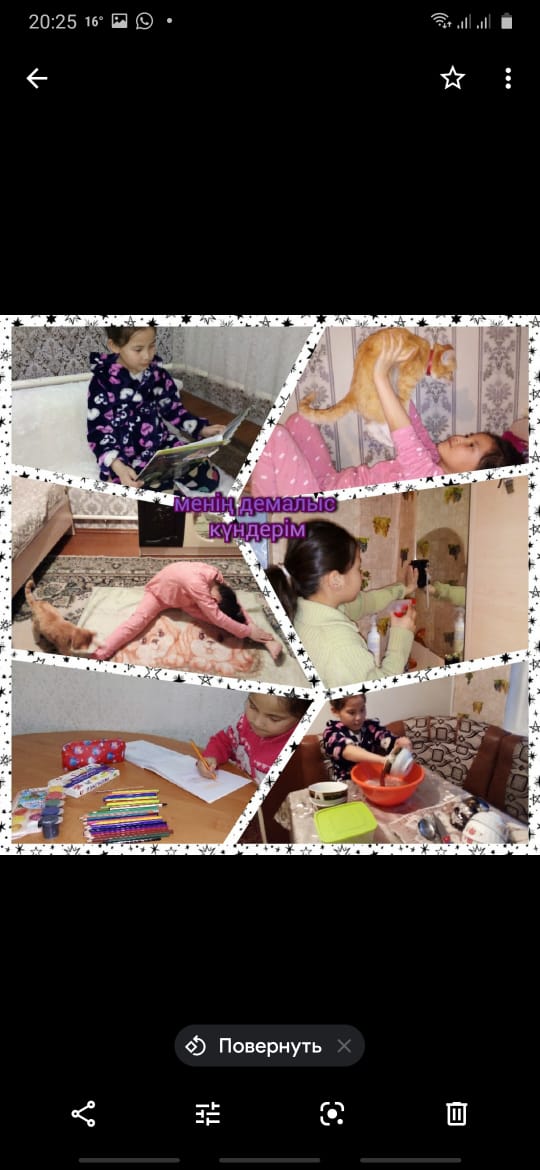 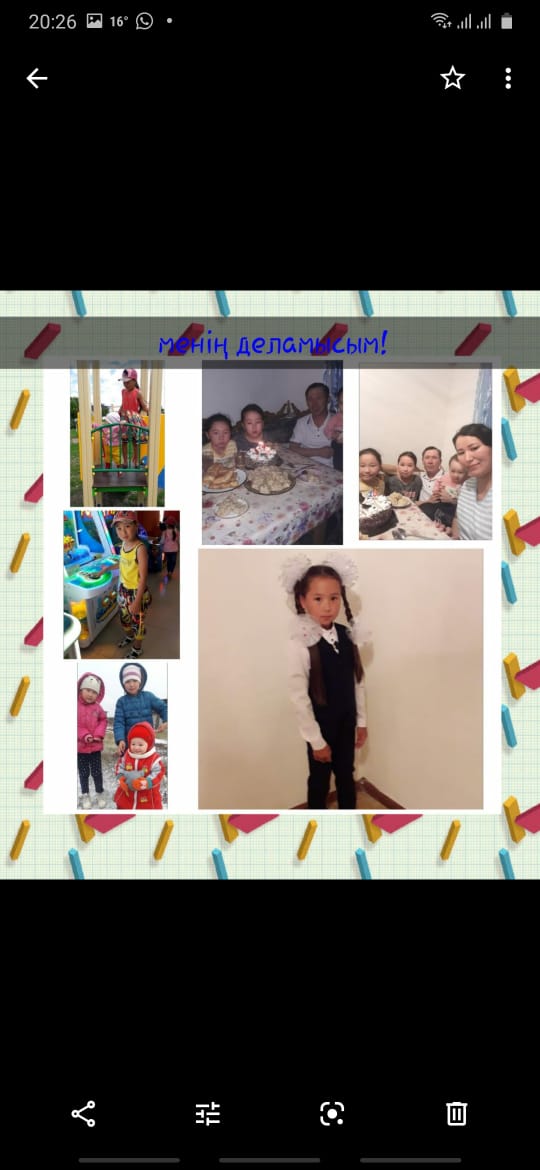 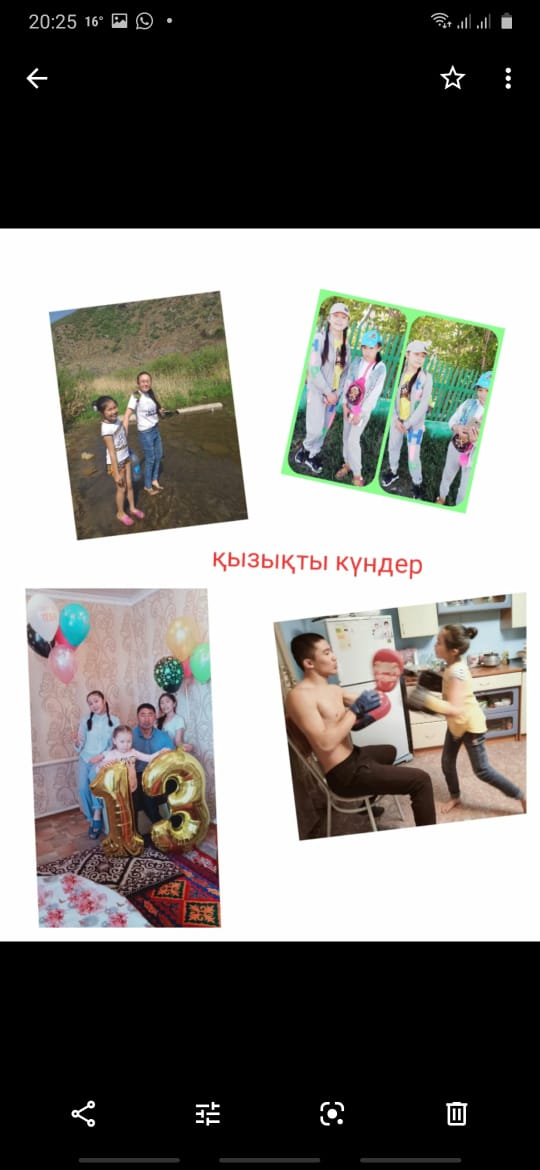 https://www.instagram.com/p/CCvI68kFkC4/?igshid=xkh8zh9k8pa6https://www.instagram.com/p/CCxukpOF8T8/?igshid=1v8fa9w46smighttps://www.instagram.com/p/CCv55IYFgwn/?igshid=1o5zqpu4qvw9ahttps://www.instagram.com/p/CCvJllxFaD4/?igshid=lc8f0a69v2mzhttps://www.instagram.com/tv/CCvGA5llA7i/?igshid=19ec2c1o9ilzchttps://www.instagram.com/tv/CCu7Df3Fabx/?igshid=2y6p2erlk5guhttps://www.instagram.com/p/CCu7Ce1F4jQ/?igshid=unryk0k1n4ghЖауапты сынып жетекшілері: Ужекенова М.КМолдрахметова Ж.МКрасивинский орта мектебінің 2019-2020оқу жылындағы  3-ші маусымдағы қашықтықтағы ұйымдастырылған 5-6 А сыныптарының практикада      жүргізілген жұмыс есебі.Қатысқан оқушылар 5 «А» 6 «А» сынып оқушылары.                                                        Практика уақыты: 03-07.08.2020ж.                                                                                   Жетекшілері:Аяпбергенова Н.Ж, Булатова С.Т.                                                                                                                                                   ЖАЗҒЫ ДЕМАЛЫС КЕЗІНДЕГІ ПРАКТИКА .                                                                        Жазғы демалыс кезіндегі практика 5-6 а сыныптары арасында 03-07.08 өтті. Практика барысында, оқушылар ата-аналарына үй шаруасында көмек көрсетті. Атап айтсақ, бау-бақшаны күту, тазалау,таза ауада жаттығу жасап, түрлі жұмыстарды орындау. Әрдайым сынып жетекшілермен байланысқа шығып отырды. Ата-аналар үлкен қолдау көрсетті. 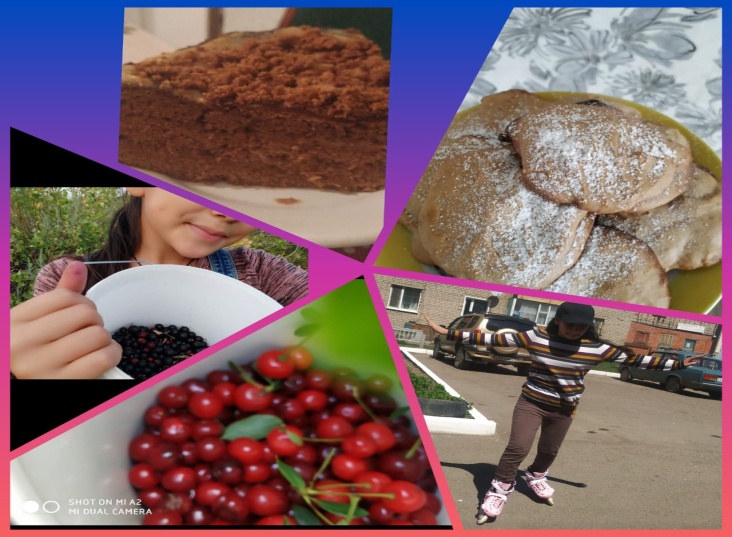                                                                              Оспан Айлина аа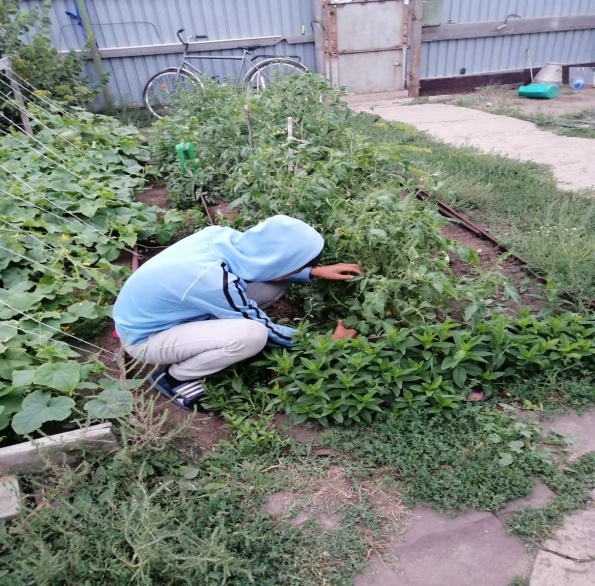 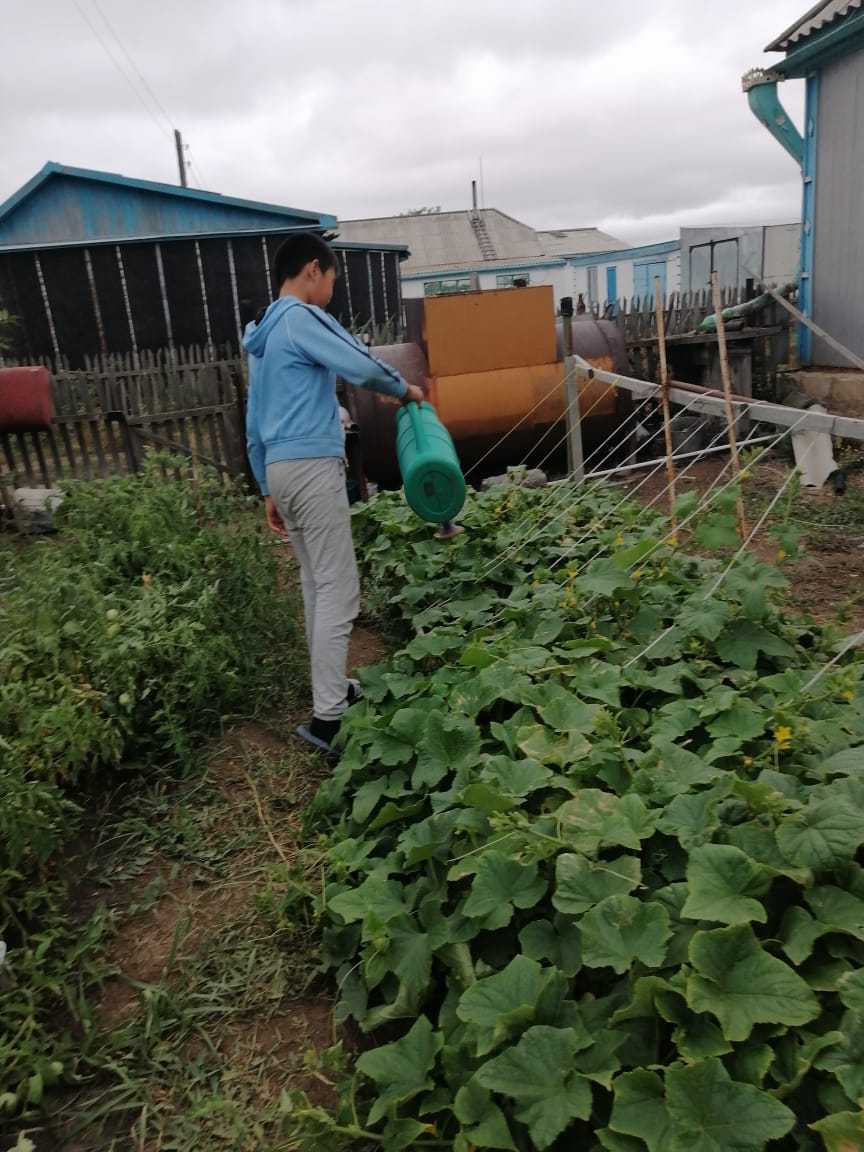                                                                           Қадыр Бекболат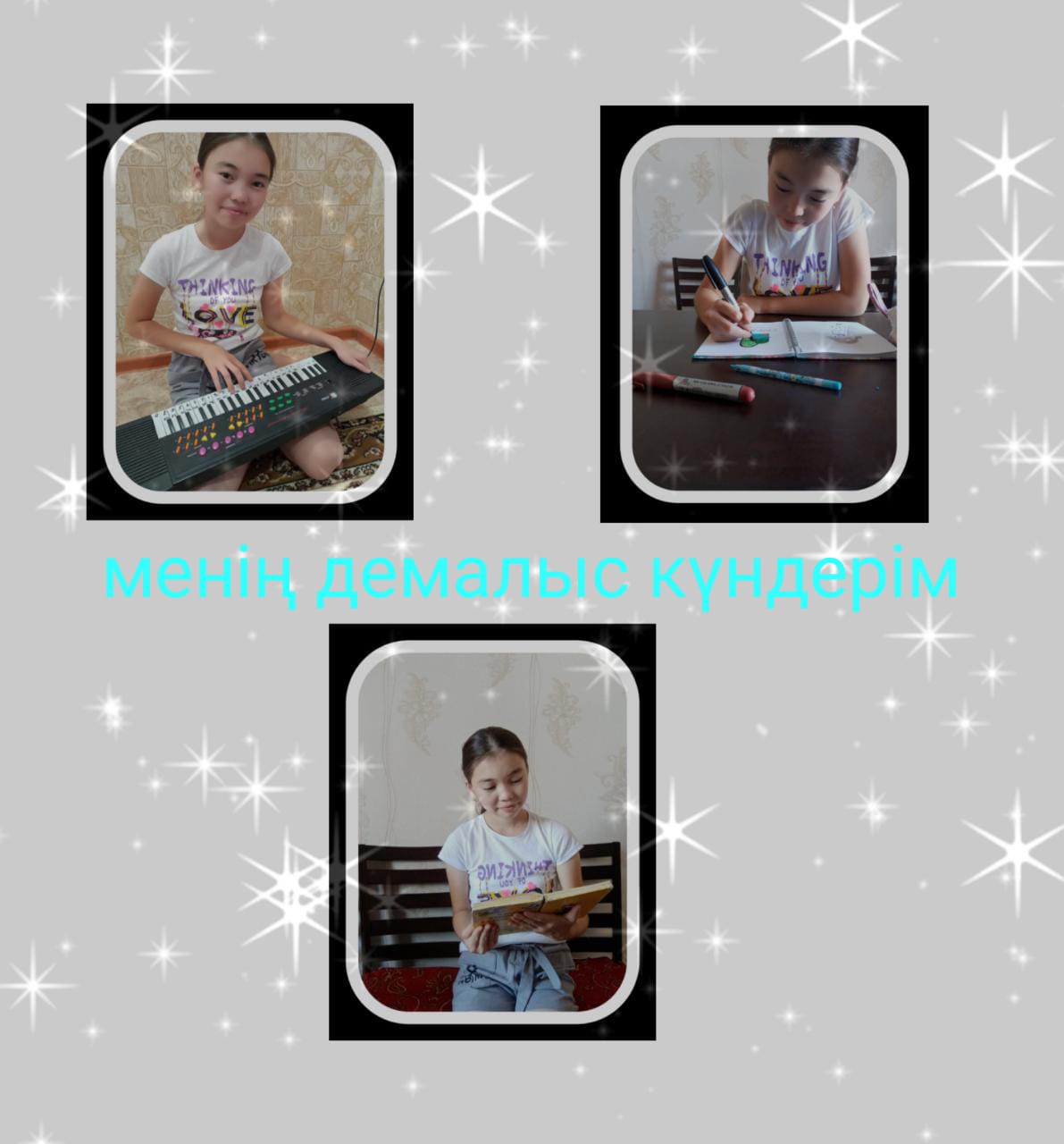 Сагындыкова Гүлім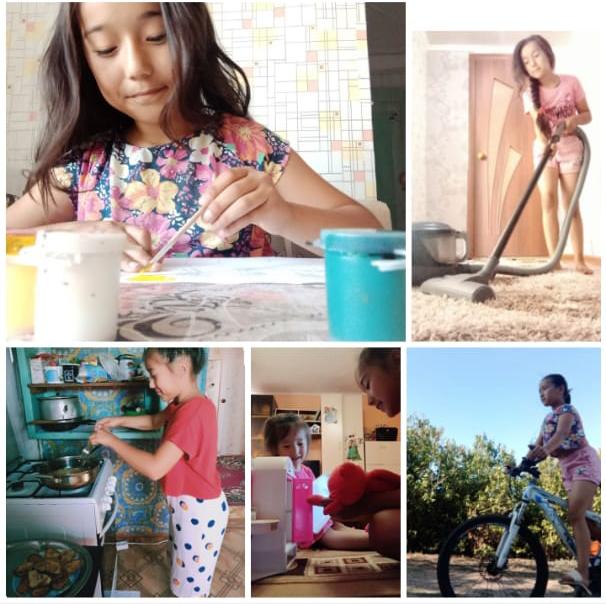 Ғабдуәли Шәмшінұр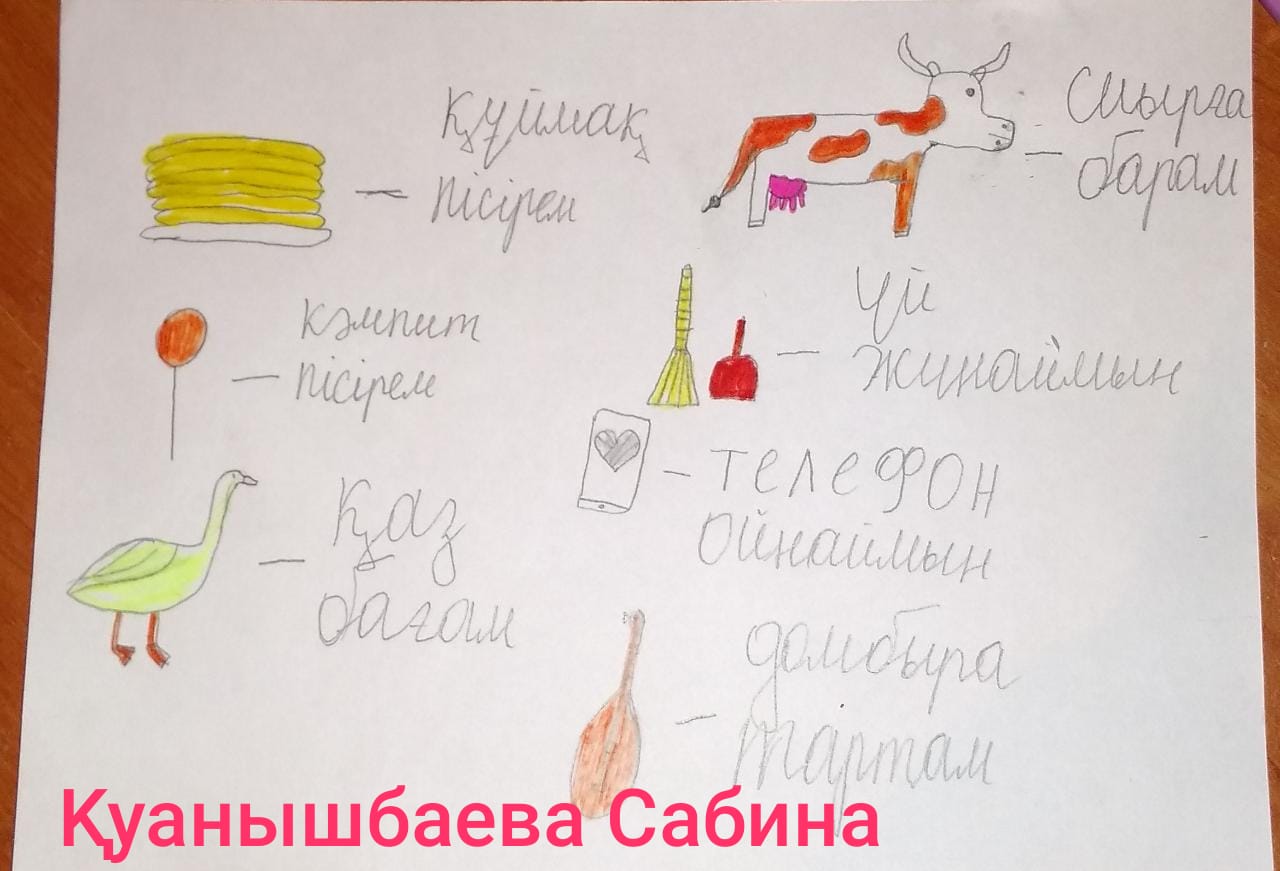 https://www.instagram.com/p/CD0Gg9_IGS6/?igshid=19fh6n51rrqwoЗам по Вр: Булатова С.Т.Отчет о работе дистанционной пришкольной площадки 6 «Б» класс, кл.руководитель Биндевальд О.Н.Название площадки: «Гүлдер»Отряд: Немеркнущие звездыСписок:Баршакаева АсемаВолоха ЕгорВинтерголлер АндрейДельцова ВалерияЖуманов МаксимКазыбаев СандирМищенко РустамМукановаАльбинаПалагняк ДианаПлотникова АлияТырыганова СветланаТырыганова ВалентинаРежим работы:10.00 Зарядка10.20 Увлекательная викторина11.20 «Шоу-талантов»12.30. Подведение итогов дняВ первый день недели с учащимися 6 класса на занятии «К вершинам спорта» мы познакомились с  правилами игры волейбол. Разучили дистанционно несколько вариантов подач. Ребята получили много положительных эмоций и повысили свою двигательную активность. Также были разработаны два видеоролика на тему «Да здравствует ЗОЖ»Второй день начался с дистанционной зарядки, далее прошла  онлайн беседа о разновидностях причесок» .Затем был конкурс «Самая классная прическа»1 место Муканова Альбина.Третий день был обьявлен «Днем парней». Ребята проходили различные онлайн состязания на определение силы и ловкости. 1место Волоха Егор.В четвертый день была организована беседа о вреде курения и наркомании. Ребята изучили видеоролик и высказали свое мнение.Пятый день был завершающим этапом нашей площадки. Ребята делились эмоциями, смеялись, шутили. Была проведена викторина «Мои летние денечки» Ребята должны были ответить на вопрос и прислать свое фото , связанное с ответом. В последующем из этих фото будет собрана презентацияДистанционная площадка проходила с помощью Whattsaphttps://us04web.zoom.us/j/3735807214?pwd=N0Jla0crd0VOUGRsRG5RdWtZRVJRUT09Начать конференцию сейчас Зам по Вр: Булатова С.Т.